FMFC COI Mitigation & Non-Compliance GuidelinesAPPROVED BY FMFC – MARCH 9, 2022 PART 1 - Review / Mitigation of COISUMMARY OF FMFC RESPONSIBILITIESThe FMFC is responsible for reviewing and mitigating bias in educational programs by:completing and submitting their own COI forms (yearly) reviewing COI declarations for all abstracts they wish to include and determine if it can be mitigatedreject any where mitigation is not foreseeable, or assign follow up questions if warranted Important: FMFC to determine who is required to have the third slide and mandatory onsite reviewFMFC co-chairs or designate to follow up and determine if the conflict can be mitigated  auditing these sessions onsite (virtual or live) to ensure full COI disclosure and compliance.COI’s to be declared include any direct financial payments including receipt of honoraria; membership on advisory boards or speakers’ bureaus; funded grants or clinical trials; patents on a drug, product, or device; and all other investments or relationships that could be seen by a reasonable, well-informed participant as having the potential to influence the content of the educational activity.BACKGROUND / ISSUESPer the National Standard for support of Accredited CPD Activities, the Scientific Planning Committee (FMFC) must:be responsible for reviewing all disclosed financial relationships of speakers, moderators, facilitators, and authors in advance of the CPD activity to determine whether action is required to manage potential or real conflicts of interest. The SPC must also have procedures in place to be followed if a conflict of interest comes to its attention prior to or during the CPD activity (ref. 3.2 National Standard)RECOMMENDATIONS The following are steps to be followed by FMFC when reviewing/mitigating conflict of interest: Ensure conflict of interest information is collected from all submitters to the FMF Call for AbstractsReview all submitted COI information, flagging any concerns or questions for FMFC discussionFor COI with insufficient information or questionable/concerning content, contact submitter for more information via C+E staff (conditional acceptance pending receipt of COI information)Discuss at scientific program planning section of FMFC meeting if flagged for further discussionEnsure that all accepted FMF speakers receive detailed speaker guidelines and instructionsEnsure that all accepted FMF speakers receive COI slide templates (See Appendix A) and those with COI mitigation are instructed to use the 3rd slide in their presentationRemind speakers of the requirement to show and verbally acknowledge COI slides to the audience and allow questionsWhen declared COIs raise concern for FMFC members, the following steps should be taken to mitigate:FMFC co-chairs or designate to contact the presenter for additional COI informationFMFC co-chairs to review the requested informationIf concern is still present, FMFC co-chairs or designate to contact the speaker to:Ensure they have reviewed and will adhere to all Mainpro+ and National StandardsEnsure they will refrain from mentioning any brand namesEnsure all content is evidence-based or indicate limited evidence existsUse only scientifically valid claims for all assertions made, refrain from personal opinionReiterate the need to present and verbally disclose the COI slides (including slide 3)Reiterate the need to submit the COI forms and return these to the CFPCIf required, a few additional inquires many be made:How were the topics and the presenter/facilitator/author determined?Will the speaker be making clinical recommendations?What sources of evidence will support the presentation?In some cases, the presenter may be required to submit their entire slide deck for reviewThe FMFC Co-chairs reserve the right to cancel a session based on incomplete COI information and/or concern that the bias cannot be mitigated.Once FMFC agrees the COI has been sufficiently mitigated:A mitigation slide will be sent to each presenter to include in their presentation on behalf of FMFCFor each session where bias has been mitigated by the FMFC, speaker to show slide this slide in addition to the standard slides required for all FMF presentations.Additional FMFC Resources for Mitigating COI:QuickTips_COI_Final_ENGLISH.pdfThe National Standard – Section 3 describes the Scientific Planning Committees COI requirementsConflict_of_Interest_Form CFPC Commonly_Referenced_Resources_and_Policy_UpdatesJanuary 2020 – Webinar training for FMFC re: COI identification and management/mitigationPART 2 – FMF Speaker Non-ComplianceKEY TOPIC Process for FMF speakers who are not in compliance with the National Standard.BACKGROUND / ISSUESPer the National Standard for support of Accredited CPD Activities, the Scientific Planning Committee (FMFC) must:have a process in place to deal with instances where CPD activities are not in compliance with the Standard (ref. 2.4 National Standard).RECOMMENDATIONS The following procedures will be taken by FMFC to discover and follow up with non-compliant presentersDuring FMF:FMFC will perform mandatory audits of all sessions selected for review during the mitigation processFMFC will perform mandatory audit of all ancillary sessionsFMFC will also perform random audits of all other FMF certified activitiesThe CFPC’s CPD department may also independently audit FMF sessionsAttendees will have the opportunity to submit feedback on ALL sessions via online evaluationPost-FMF:Session evaluation and audit data will be reviewed by FMFC and the CPD departmentPresenters identified during audit or from evaluation data as having violated Mainpro+ or National Standards will be reviewed by CPD and FMFCAll session evaluation details, comments and COI infractions will be provided to the presenter and recorded by the FMFC for future referenceIn the event that a violation is identified by FMFC or CPD the following steps will be considered: In addition to any steps taken by the CPD Department (see Appendix B for full CFPC policy) For First ViolationsNotify the presenter(s) and provide details of the violation that occurred as well as reminders of Mainpro+ and National StandardFor Repeat Violations or Violations deemed Major by the FMFC OR CPD departmentEnact First Violation Policy Share details of the violation and presenter information with all CFPC Chapter OfficesRequire mandatory audit of all future presentations involving a presenter for a period of years determined by the FMFCAND/OR impose a ban on future presentations at FMF by a presenter for a period of years determined by the FMFCOR no longer accept applications by a presenter to present at FMF Presenters may submit an appeal to the FMFC should a penalty be enforced in the form of a letter or similar correspondence which includes acknowledgement of their violation(s) and an explanation of why the violation(s) took place. Their understanding of Mainpro+ and national standards must be demonstrated, and a detailed outline of what steps will be taken to prevent future violations must be provided. Such appeals will be considered on a case-by-case basis by the FMFC AND CPD department.MOTION:  That the FMFC approve FMFC COI Mitigation & Non- Compliance Guidelines MOVED	:  Dr. Amanda Tzenov	 SECONDED:  Dr. Lana Barkhouse  CARRIED.  Approved – All in favourAppendix A – COI SLIDE TEMPLATESStandard COI Slide #1Faculty/Presenter DisclosureFaculty: [Speaker’s name]Relationships with financial sponsors:Grants/Research Support: Pharma Corp ABCSpeakers Bureau/Honoraria: XYZ Biopharmaceuticals Ltd.Consulting Fees: MedX Group Inc.Patents: Widget ABCOther: Employee of XXY Hospital GroupStandard COI Slide #2Disclosure of Financial SupportThis program has received financial support from [organization name] in the form of [describe support here – e.g., an educational grant].This program has received in-kind support from [organization name] in the form of [describe support here – e.g., logistical support].Potential for conflict(s) of interest:[Speaker/Faculty name] has received [payment/funding, etc.] from [organization supporting this program AND/OR organization whose product(s) are being discussed in this program].[Supporting organization name] [developed/licenses/distributes/benefits from the sale of, etc.] a product that will be discussed in this programCOI Slide #3- Additional Slide if COI has been mitigated by FMFC Mitigating Potential BiasThe FMF Committee has mitigated the potential bias for this presentation as follows:Presenter agrees to adhere to all Mainpro+ and National Standards Presenter has received the COI Quick Tips documentPresenter agrees to present only evidence-based content or declare otherwise Presenter advised to use generic names only when discussing therapeutic options Presenter agrees to include COI slides and verbal mention in each presentationThis Draft Mitigation slide that will be provided to all presenters FMFC has identified as having COIs that can be mitigated by insuring they receive this slide and all related documents and agree to follow all guidelines as outlined below: 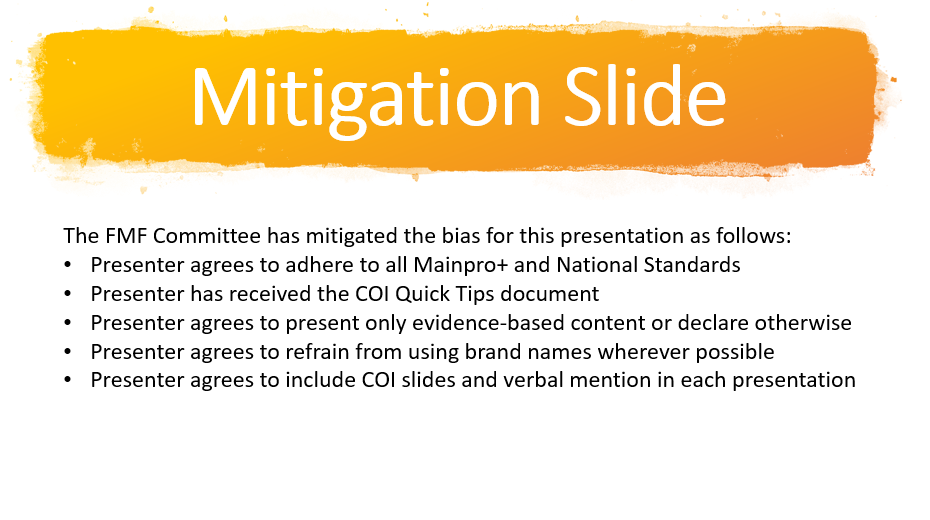 APPENDIX B – CFPC NON-COMPLIANCE POLICYAddressing Mainpro+ certification policy or procedure violations (excerpt from Mainpro+ Guidelines)If in the course of delivering a Mainpro+ certified activity a continuing professional development (CPD) provider (individual and/or company) or speaker acting on behalf of a CPD Provider is found to be in violation of the College of Family Physicians of Canada (CFPC)’s standards for Mainpro+ certification—the standards and requirements outlined in this document, including the appropriate use of the Mainpro+ certification statement—the following process may apply.First violationA written warning will be issued by the CFPC National Office. The CPD provider must provide evidence of amendments to any erroneous information and respond to the warning with details of how the individual or company has taken or will take steps to ensure compliance with Mainpro+ standards within 10 business days following receipt of the warning.Failure on the part of the CPD provider to provide evidence of amendments, institute corrective action, and/or respond to the warning within the time frame of 10 business days may result in “second violation” actions being employed.In instances where the violation is deemed to be significant in nature, the CFPC reserves the right to handle the violation as a second violation—vide infra—irrespective of whether a first violation has occurred.Also, if the violation is deemed to be significant in nature, the CFPC reserves the right to communicate the violation to Innovative Medicines Canada at any stage of the process.Second violationA written warning will be issued by the CFPC National Office. A copy of this warning will be distributed to all CFPC provincial Chapter Offices and members of the National Committee on Continuing Professional Development (NCCPD). Within 10 business days of receipt of the warning, the CPD provider must provide evidence of amendments to any erroneous information and respond to the warning with details of how the individual and/or company has or will put into place measures to ensure compliance with Mainpro+ standards.Failure on the part of the CPD provider to provide evidence of amendments, institute corrective action, and/or respond to the warning within the 10-business-day time frame may result in Subsequent violationsA referral will be made to the NCCPD for appropriate action, which may include but not be limited to one or more of the following:Revoking the certification of one or more programs (programs from the provider that are involved in “subsequent violations”) currently certified for Mainpro+ credits (CFPC members would not be permitted to claim Mainpro+ credits for their participation)A six- to 12-month suspension, during which time no new programs may be submitted for Mainpro+ certification/recertificationA written complaint submitted to Innovative Medicines Canada in instances where the CPD provider is a member organization and it is believed that they have violated the Innovative Medicines Canada 2016 Code of Ethical PracticesA written complaint submitted to the Federal Medical Regulatory Authorities and/or provincial licensing bodies where the CPD provider is a CFPC member or Non-Member Mainpro+ Participant and it is believed that they have violated standards related to professional conductThe rights of the CFPC pursuant to these standards and the actions set out herein are without prejudice to any other rights that the CFPC may have at law or otherwise.